от  25 декабря 2017 года  № 16город  КрасноуральскОб утверждении графика проведения очередных заседаний Думы городского округа Красноуральск седьмого созыва на первое полугодие 2018 годаВ соответствии с частью 1 статьи 48 Регламента Думы городского округа Красноуральск, утвержденного решением Думы городского округа Красноуральск от 23 ноября 2017 года № 54, руководствуясь статьей 22.2 Устава городского округа Красноуральск,  ПОСТАНОВИЛ:Утвердить график проведения очередных заседаний Думы городского округа Красноуральск седьмого созыва на первое полугодие 2018 года (приложение).Организационно-правовому отделу аппарата Думы городского округа (А.Ю. Прозорову):проинформировать депутатов Думы городского округа Красноуральск, главу городского округа Красноуральск Кузьминых Д.Н., прокурора города Красноуральска Астраханцева В.Н. о датах и времени проведения очередных заседаний Думы городского округа Красноуральск седьмого созыва в первом полугодии 2018 года;организовать размещение настоящего постановления на официальном сайте Думы в информационно – телекоммуникационной сети «Интернет».Контроль исполнения настоящего постановления оставляю за собой.Председатель Думы	  городского округа Красноуральск                                                 А.В. Медведев                                              Приложение утверждено постановлением председателя Думы городского округа Красноуральск от 25 декабря 2017 года № 16Графикпроведения очередных заседаний Думы городского округа Красноуральск седьмого созыва на первое полугодие 2018 года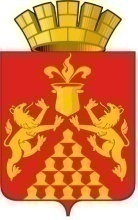 ДУМАГОРОДСКОГО  ОКРУГА  КРАСНОУРАЛЬСКПОСТАНОВЛЕНИЕМЕСЯЦДаты и время проведения очередных заседаний ДумыПримечаниеЯнварьперерывФевраль22.02.2018 в 11.00 часовМарт29.03.2018              в 11.00 часов  Апрель26.04.2018              в 11.00 часов         Май31.05.2018                      в 11.00 часовИюнь 28.06.2018             в 11.00 часов